PONEDELJEK, 30. 3. 2020NEMŠČINAVAJE SO BILE POSLANE V PRIPONKI ZA NEMŠČINO.GLASBENA UMETNOSTGLASBENO IZMIŠLJANJEOGLEJ SI NALOGE IN PO SVOJIH ZMOŽNOSTIH REŠI NALOGE. 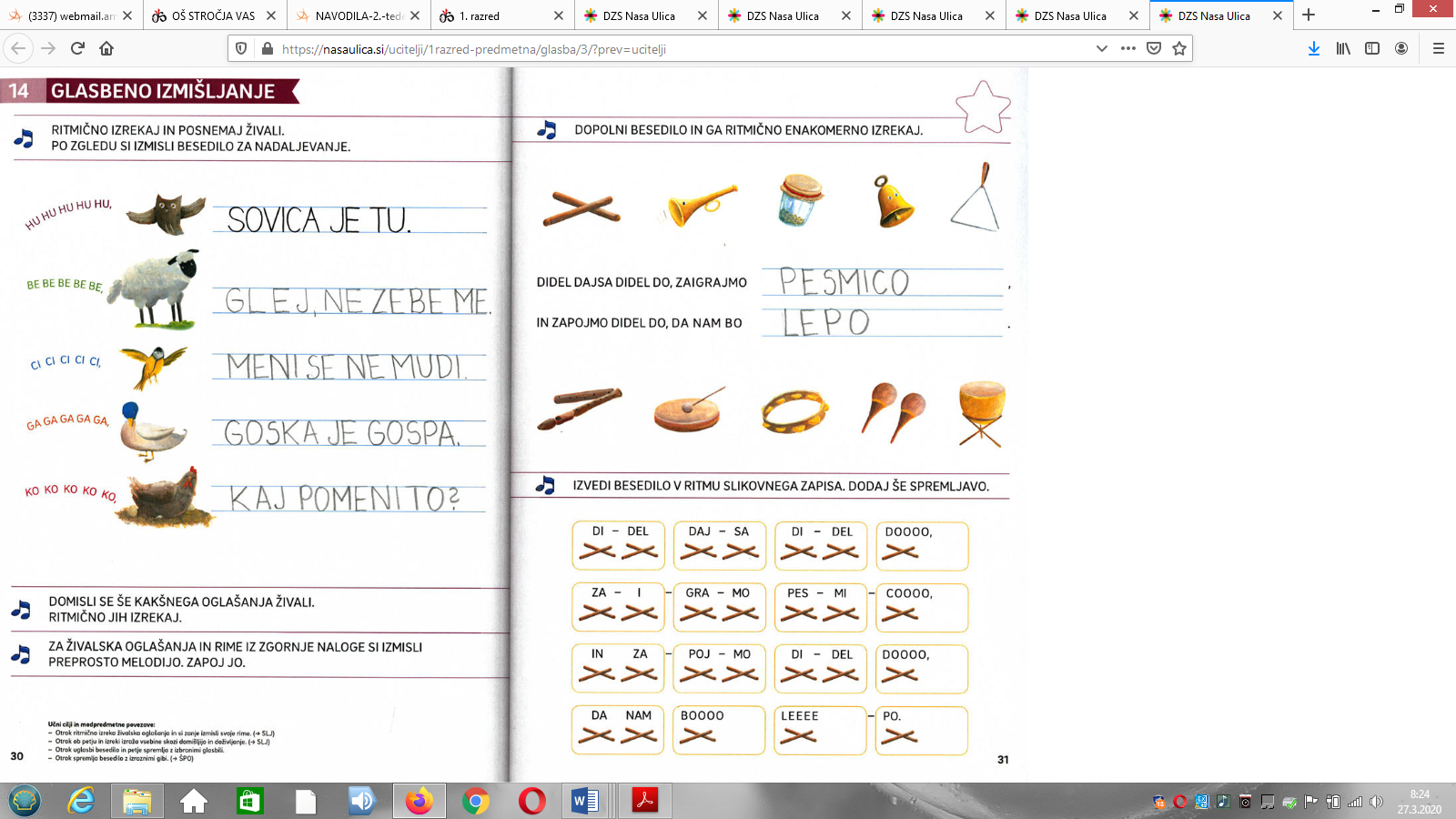 MATEMATIKAPONAVLJAM IN UTRJUJEM – DO 10REŠI UČNI LIST V PRIPONKI: UL - PONAVLJAM IN UTRJUJEM – DO 10REŠITVE LAHKO ZAPIŠEŠ V KARIRASTI ZVEZEK.ČE IMAŠ MOŽNOST MI GA REŠENEGA LAHKO POŠLJEŠ, DA GA PREGLEDAM.SLOVENŠČINA (2 uri)ČRKA UDANES BOMO SPOZNALI ČRKO U. NAŠTEJTE NEKAJ BESED, KI SE PRIČNEJO S ČRKO U, BESEDE, KI SE KONČAJO S ČRKO U (NPR: KANU, IGLU, KMALU,…) IN KI IMAJO ČRKO U V SREDINI. (NEKAJ NAMIGOV NAJDEŠ TUDI NA UČNEM LISTU ČRKA U – DODATNE NALOGE, KI SEM JO DALA V PRIPONKO)SLEDI ZAPIS ČRKE. https://nasaulica.si/datoteke/Prikaz_pisanja_crk/story_html5.htmlNA TEJ POVEZAVI BOSTE LAHKO VIDELI ZAPIS OBEH ČRK – VELIKE IN MALE TISKANE ČRKE U.V ČRTASTEM  ZVEZKU IN V DELOVNEM ZVEZKU (S SLIKANICO NA RAMI, STRAN 51) SI POGLEJTE POTEZNOST ZAPISA ČRKE (ZAČNEMO ZGORAJ). NAJPREJ S PRSTOM NEKAJKRAT POTEGNI PO ŽE ZAPISANI ČRKI, NATO VZAMI OŠILJEN SVINČNIK (BARVICE) IN POVLEČI PO ŽE ZAPISANIH ČRKAH. ČE IMAŠ TEŽAVE, VZEMITI ŠE LIST PAPIRJA IN PIŠI ČRKE RAZLIČNE VELIKOSTI, Z RAZLIČNIMI PISALI. PAZI, DA NE BOŠ PREVEČ PRITISKAL. VADI PISANJE ČRKE V ČRTASTEM ZVEZKU IN ZAPIS BESED.BESEDE SESTAVI TUDI NA ABECEDNI STAVNICI.REŠI NALOGE V DELOVNEM ZVEZKU - S SLIKANICO NA RAMI, STRAN 52. (ČE ŽELIŠ LAHKO REŠIŠ NALOGE NA UČNEM LISTU)ŠPORTŠPORTNE IGRE PO ŽELJI.NE POZABITE NA RAZTEZNE VAJE NA ZAČETKU (OGREVANJE MIŠIC) IN SPROSTITEV NA KONCU.